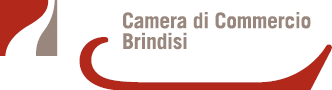 ESAMI DEL 12 GENNAIO 2023ESITO FINALEf.to IL SEGRETARIO					      f.to IL PRESIDENTE(Dr.ssa Grazia Scaringella Boccaccio)			(Dr. Angelo Raffaele Caforio)NNOMECOGNOMEESITO FINALE1 MINOFERRARESEIDONEO2 DANIELALACAITAIDONEA3 VANESSAMASCIPINTOIDONEA4 MARZIABANELLAIDONEA5VALENTINAULCELLIIDONEA6 DAVIDPALOMINO ROJASNON IDONEO7 FEDERICAFERRARAIDONEA8 GIACOMO ANDREAANDRIOLAIDONEO9 MARIAD’AMICOIDONEA10MARIA LUCREZIAZAFFIRONON IDONEA11 MICAELADE ROSANON IDONEA12LUIGI EMMANUELE PIORUGGIERIIDONEO13 FRANCESCOZECCHINONON IDONEO14ARIANNAANTONINOIDONEA15MATTEODI SERIOIDONEO16 SALVATORELANZILOTTINON IDONEO17CARMELAGIANNOTTIIDONEA18SALVATOREBELLANOVANON IDONEO19 ANTONIOMONTESANOIDONEO